АДМИНИСТРАЦИЯСЕЛЬСКОГО ПОСЕЛЕНИЯЧЕЛНО-ВЕРШИНЫМУНИЦИПАЛЬНОГО РАЙОНАЧЕЛНО-ВЕРШИНСКИЙСАМАРСКОЙ ОБЛАСТИ«ПОСТАНОВЛЕНИЕот 14 апреля 2020 г. № 31 Об окончании отопительного сезонаВ связи с ожидаемым прогнозом повышения температурного режима выше +8 С, руководствуясь пунктом 11.7. Правил технической эксплуатации тепловых энергоустановок (утвержденных Приказом Минэнерго РВ от 24.03.2003г. №115), администрация сельского поселения Челно-ВершиныЗавершить отопительный сезон и произвести опломбирование газовых котельных находящихся на территории сельского поселения с 30 апреля 2020 года согласно утвержденного графика.Данное постановление довести до руководителей организаций, учреждений, предприятий.Настоящее постановление опубликовать на официальном сайге администрации сельского поселения Челно-Вершины в информационно-телекоммуникационной сети «Интернет».Контроль за исполнением данного постановления оставляю за собой.ПОСТАНОВЛЯЕТ:Глава с Чёлно-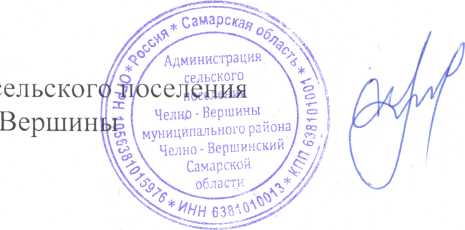 C.А. УхтверовУТВЕРЖДАЮ:,'Глава
Верши1 с© I'Челнов Вершинский / Jo-\\*г\ Самарскойобласти	-	^ЗАВЕРШЕНИЯ ОТОПИТЕЛЬНОГО СЕЗОНА КОТЕЛЬНЫХ ЧЕЛНО-ВЕРШИНСКОГО ПОЖКХ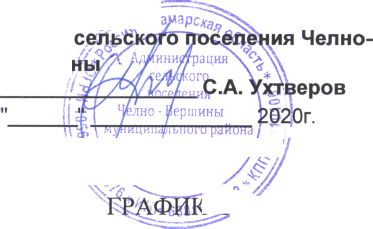 №п/пНаименование объекта1Цата отключения котельных в 2020 г.Цата отключения котельных в 2020 г.Цата отключения котельных в 2020 г.Цата отключения котельных в 2020 г.Цата отключения котельных в 2020 г.№п/пНаименование объекта29.04.2030.04.201Котельная № 1 .с.Челно-Вершины. ул. Старшинова 2***2Котельная № 5 ,с.Челно-Вершины, микрорайон Сельхозтехника, 16А***3Мини котельная № 1 .с.Челно-Вершины. Заводской микрорайон. 1А***4Мини котельная № 2 .с.Челно-Вершины. Заводской микрорайон. 2А***5Мини котельная № 3 .с.Челно-Вершины. ул. 40 лет Октября. ЗА***6Мини котельная № 1 .с.Челно-Вершины. ул. Центральная. 28А***7Мини котельная № 2 .с.Челно-Вершины. ул. Центральная. 32А***8Реабилитационный центр. с.Челно-Вершины. ул. Октябрьская. 40Б***9Библиотека и ЦСО.с.Челно-Вершины. ул. Советская. 18А***10Военкомат с. Челно-Вершины. ул. 40 лет Октября. 1Б***11Очистные сооружения с.Челно-Вершины. ул. Промышленная***12Налоговая инспекция  Челно-Вершины. ул. Советская***13Административное здание, ул. Советская 12 Л***